Leestaak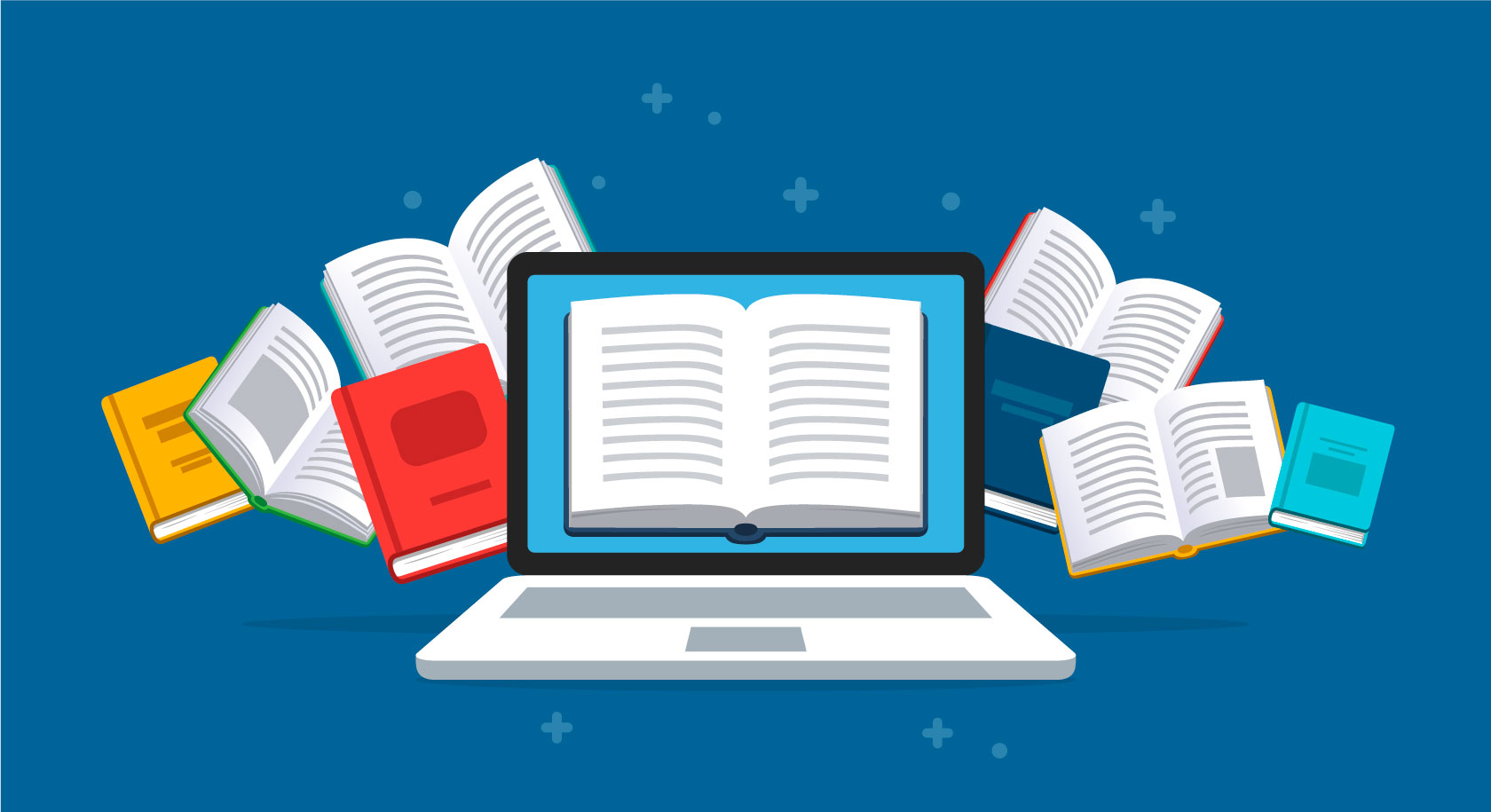 van de dagleerjaar 21	Dit verhaal gaat over een hond. Bij welke zin had je dat door?Noteer de zin hier: _________________________________________2	Welke uitspraak is NIET waar? Kruis aan. 		Bawita heeft zijn papa een keer gezien. 		Bawita heeft zijn papa nog nooit gezien.		Bawita heeft zijn papa enkel in een droom gezien. 3	Pantoja zorgt goed voor haar pups. Wat doet ze NIET? Kruis aan. 		Ze likt haar pups schoon. 		Ze zoekt een baasje voor haar pups. 		Ze laat haar pups drinken.  4	Op een dag nam de vrouw ons mee. 	Denk je dat de vrouw goed voor de honden zal zorgen? 	Kruis aan.  ja	 nee	Waarom denk je dat? Schrijf een korte zin. ________________________________________________________________________________________________________________________________